附件2河南省职工“学习习近平新时代中国特色社会主义思想”经典诵读活动长视频作品推荐表推荐单位：                填表人：                      联系电话：                 填表说明：1.推荐单位填写所在省辖市总工会、济源示范区总工会，省产业工会、省直工会、省总直属基层工会。2.照片统一用两寸证件照（电子版）。3.同一作品有多名诵读人的可添加表格一一填写。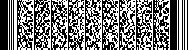 节目1节目1节目1节目1节目1节目1诵读人姓名性别性别照片民族出生年月出生年月照片工作单位政治面貌政治面貌照片联系电话诵读题目诵读题目节目2节目2节目2节目2节目2节目2诵读人姓名性别照片民族出生年月照片工作单位政治面貌照片联系电话诵读题目